Č. j. 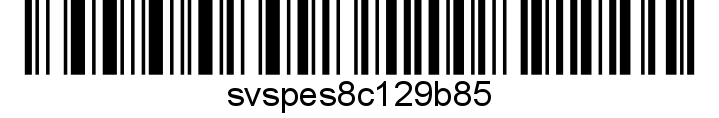 Nařízení Státní veterinární správy Městská veterinární správa v Praze Státní veterinární správy (dále jenom „MěVS v Praze SVS“) jako místně a věcně příslušný správní orgán podle ustanovení § 49 odst. 1 písm. c) zák. č. 166/1999 Sb., o veterinární péči a o změně některých souvisejících zákonů (veterinární zákon), ve znění pozdějších předpisů (dále jenom „veterinární zákon“), v souladu s ustanovením §54 odst. 2 písm. a) a odst. 3 a § 75a odst. 1 a 2 veterinárního zákona, nařízením Evropského parlamentu a Rady (EU) 2016/429 ze dne 9. března 2016 o nákazách zvířat a o změně a zrušení některých aktů v oblasti zdraví zvířat („právní rámec pro zdraví zvířat“), v platném znění, a nařízením Komise v přenesené pravomoci (EU) 2020/687 ze dne 17. prosince 2019, kterým se doplňuje nařízení Evropského parlamentu a Rady (EU) 2016/429, pokud jde o pravidla pro prevenci a tlumení určitých nákaz uvedených na seznamu, v platném znění (dále jen „nařízení Komise 2020/687“) nařizuje tatomimořádná veterinární opatřenípři výskytu a k zamezení šíření nebezpečné nákazy vysoce patogenní aviární influenzy.Čl. 1Změna Nařízení Státní veterinární správy č. j. SVS/2023/028134-A ze dne 20.02.2023Článek 3 odst. 3 body b), f), g), h) zní:přemísťování vedlejších produktů živočišného původu (dále jen VPŽP) z ptáků z hospodářství či chovů, kromě případů, kdy jsou tyto přemísťovány přímo do asanačního podniku svoznou linkou, přemisťování čerstvého masa včetně drobů pocházejícího z ptáků chovaných a volně žijících v uzavřeném pásmu z chovů, jatek nebo ze zařízení pro nakládání se zvěřinou;přemisťování masných výrobků získaných z masa drůbeže pocházející z uzavřeného pásma z potravinářských podniků, pokud tyto nebyly ošetřeny způsobem uvedeným v příloze VII nařízení Komise 2020/687;přemisťování vajec či tekutých vajec pocházejících z drůbeže chované v uzavřeném pásmu z hospodářství či potravinářských podniků.Čl. 3 odst. 4 body c) a f) zní:c)  provádět přepravu chovaných ptáků přes uzavřené pásmobez zastávky nebo vykládky v uzavřeném pásmus upřednostněním hlavních silnic nebo železnic as vyhýbáním se blízkosti zařízení, která chovají ptáky;f)  používat k přemísťování chovaných ptáků a produktů z nich v rámci uzavřeného pásma, z něj, do něj a přes něj pouze takové dopravní prostředky splňující tyto požadavky:dopravní prostředky musí být konstruovány a udržovány tak, aby se zabránilo jakémukoliv úniku nebo útěku zvířat, produktů nebo jakékoli věci představující riziko pro zdrav zvířat,po každé přepravě zvířat nebo jakékoli věci představující riziko pro zdraví zvířat ihned musí být dopravní prostředky vyčištěny a vydezinfikovány a v případě potřeby následně znovu vydezinfikovány a v každém případě vysušeny nebo ponechány vyschnout před každým novým naložením zvířat nebo produktů, přičemž čištění a dezinfekce dopravního prostředku musí být provedeny přípravkem s účinnou dezinfekční látkou a náležitě zdokumentovány.Čl. 8Závěrečná ustanovení(1) Toto nařízení nabývá podle § 2 odst. 1 a § 4 odst. 1 a 2 zákona č. 35/2021 Sb., o Sbírce právních předpisů územních samosprávných celků a některých správních úřadů z důvodu ohrožení života, zdraví, majetku nebo životního prostředí, platnosti a účinnosti okamžikem jeho vyhlášení formou zveřejnění ve Sbírce právních předpisů. Datum a čas vyhlášení nařízení je vyznačen ve Sbírce právních předpisů. (2) Toto nařízení se vyvěšuje na úředních deskách krajského úřadu a všech obecních úřadů, jejichž území se týká, na dobu nejméně 15 dnů a musí být každému přístupné u krajské veterinární správy, krajského úřadu a všech obecních úřadů, jejichž území se týká. (3) Státní veterinární správa zveřejní oznámení o vyhlášení nařízení ve Sbírce právních předpisů na své úřední desce po dobu alespoň 15 dnů ode dne, kdy byla o vyhlášení vyrozuměna.V  dne ředitel Městské veterinární správy v Praze Státní veterinární správyv zastoupení podepsáno elektronickyObdrží:Hlavní město Praha, Mariánské náměstí 2/2, 110 01 Praha, 48ia97hÚřad Městské části Praha 10, Vršovická 68, 101 38 Praha 10, irnb7wgÚřad městské části Praha 11, Ocelíkova 672/1, 149 41 Praha 415, nr5bpciÚřad Městské části Praha 14, Bratří Venclíků 1073, 198 21 Praha 9, pmabtfaÚřad Městské části Praha 15, Boloňská 478/1, 109 00 Praha 10, nkybvp5Úřad městské části Praha 21, Staroklánovická 260, 190 16 Praha 9 - Újezd nad Lesy, bz3bbxjÚřad městské části Praha 22, Nové náměstí 1250, 104 00 Praha 114, 42ebvneÚřad Městské části Praha-Benice, Květnového povstání 21, 103 00 Praha-Benice, ftfbtyvÚřad Městské části Praha-Běchovice, Českobrodská 3, 190 11 Praha-Běchovice, erdb3s9Úřad Městské části Praha-Dolní Měcholupy, Dolnoměcholupská 168/37, 109 00 Praha 10, i82bw8sÚřad Městské části Praha-Dolní Počernice, Stará obec 10, 190 12 Praha 9, ehpb75mÚřad Městské části Praha-Dubeč, Starodubečská 401/36, 107 00 Praha-Dubeč, bm4bju9Úřad Městské části Praha-Koloděje, K Jízdárně 9/20, 190 16 Praha 9-Koloděje, haiaksgÚřad Městské části Praha-Kolovraty, Mírová 364, 103 00 Praha 10-Kolovraty, xa2a9svÚřad Městské části Praha-Královice, K Nedvězí, 104 00 Praha 10-Královice, z92bva7Úřad Městské části Praha-Křeslice, Štychova 2, Křeslice, 104 00 Praha 114, 5z8aktmÚřad Městské části Praha-Kunratice, K Libuši 7/10, 148 00 Praha-Kunratice, cxnbudpÚřad Městské části Praha-Libuš, Libušská 35, 142 00 Praha 4-Libuš, u8xaktrÚřad Městské části Praha-Nedvězí, Únorová 3/15, 103 00 Praha 10, kfnaktvÚřad Městské části Praha-Petrovice, Edisonova 429, 109 00 Praha 10-Petrovice, wmmbtkeÚřad Městské části Praha–Šeberov, K Hrnčířům 160, 149 00 Praha 4 – Šeberov, r3ibjtiÚřad Městské části Praha–Štěrboholy, Ústřední 135/15, 102 00 Praha 10, ethakudÚřad Městské části Praha–Újezd, Kateřinské náměstí 465/1, 149 00 Praha 4 – Újezd, 2w9bx6sKrajské ředitelství policie hlavního města Prahy, IČ:75151472, DS: rkiai5y, Kongresová 1666/2, 140 00 Praha Komora veterinárních lékařů České republiky, IČ:44015364, DS: 73qadir, Palackého třída 1946/1, 612 00 Brno - Královo Pole Hygienická stanice hlavního města Prahy se sídlem v Praze, IČ:71009256, DS: zpqai2i, Rytířská 404/12, 110 01 Praha Hasičský záchranný sbor hlavního města Prahy, IČ:70886288, DS: jm9aa6j, Sokolská 1595/62, 120 00 Praha